Chemical ReactionsChemical reactions -  cause chemical changes-  how do we know when a reaction has taken place?	OBSERVATIONS	MEASUREMENTSWhat’s really going on?-  atoms physically rearrange themselves	-  come together, break apart, swap partners-  atoms must be in close proximity for reaction to take place	-  we can increase this likelihood by adding heatWord equations-  verbal description of reaction (just as valid as any description)	Pros:	used in lab, fastest way to communicate	Cons:	no indication of number of atoms, uses technical jargon (not everyone will understand)Ex	H2SO4 combines on an Al sheet to form Al2(SO4)3 and H2 gas:Ex	All hydrocarbons can be “cleanly” burned with oxygen to form carbon dioxide and water: Note:  we never know how many ________________ we need, or how many _________________  formChemical Equation-  show each atom and proportions of compounds as an equationEx	Decomposition of glucose:	*notice the convention of whole number ________________-  in words:	We need  				 to start a reaction		We make 				 using the reaction-  chemical equations also indicate:Ex	Fill in any possible additional information.a)			b)	Balancing EquationsLaw of Conservation of Mass	-  so we cannot “lose” atoms in a chemical reaction	-  we must always account for every atom and where it goes-  remember, a chemical equation is still an EQUATION!	-  atoms must appear in both reactant and product	-  no mass can be lost from one side to the next-  many times, we only know the reactants and products, but not proportions	-  our task is to balance the equation, one element at a timeKeep in mind that the following always start as _______________ molecules:Ex	Water forms from hydrogen and oxygen gas.  Write a balanced reaction for this process. Then draw a picture of 	how this reaction occurs.* so we see that we cannot produce only one water, and we had to start with twice as much hydrogen	-  what if we had equal parts hydrogen and oxygen?A few helpful hints for balancing equationsi)	Trial and Error is usually the best method  ii)	Start with complicated compounds	-  these tend to unbalance everything else when we change themiii)	Keep track of things that must be even/odd	-  in some cases, even numbers are required (like the case of diatomic moleculesiv)	Neglect anything that is very easily changed	-  like elemental substancesv)	Leave hydrogen and oxygen to balance last, since many reactions involve H2, O2, and H2O… and finally, RELAX, go through it!Ex	Balance the equation. Use a pencil and keep track of atoms.a)  b)c)Types of reactions-  reactions are grouped by how atoms are rearranged (with intuitively associated names)-  if we know how they are rearranged, we can ______________  ______________Getting together and breaking upi)	-  two (or more) reactants come together to make a more complex productEx	Ex	 				ii)	-  larger compound breaks down to smaller compounds		-  opposite of combination reactionEx	Ex	Displacement Reactionsi)		-  general form:Ex	Ex					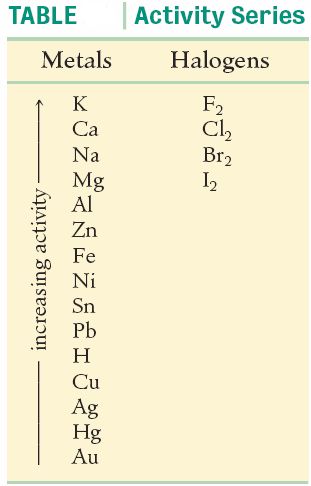 Ex	Some metals are more reactive than others. The same is true of halogens.
	These are shown as part of the 						.	More active elements can force displacement reactions.ii)	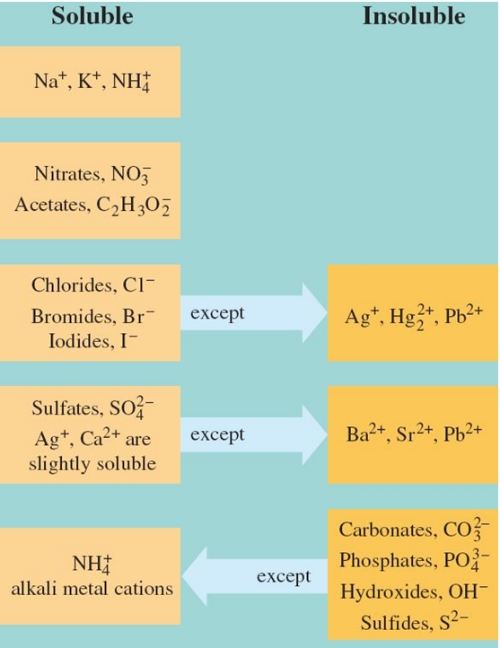 	-  general form:Ex	Ex	Ex	Oxidation-reduction Reactions-  reaction in which a ____________ atom becomes an ______-  used for  ___________________________-  very difficult to balance, since you must balance both 			 and 			Ex	Indicate the charge on each chemical species for the following oxidation-reduction equation:Zn(s)   +   H2SO4(aq)    →    ZnSO4(aq)    +    H2(g)Evidence of ReactionsExamples	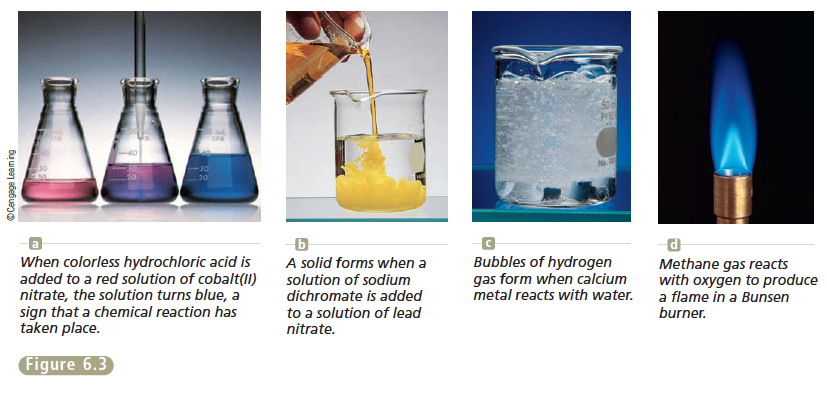 •  states of matter:      solid      liquid      gas      aqueous•  energy used or conditions (indicated on top/bottom of arrow)      heat			light      pressure		temperature      catalyst•  direction of reaction      forward      backwards      reversibleReactantProductCHOReactantProductNHOCrReactantProduct